								 Tuesday 9th January 2024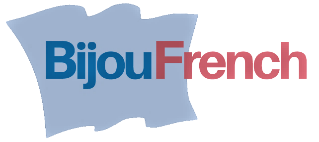 Dear Parents and Carers,    French club at Radley Primary – enrolment informationIt is enrolment time for the French Club at Radley Primary. The first lessons will take place in the week beginning 15th January and the last lessons will take place in the week beginning 18th March (9 weeks in total). The days will be as follows:Years 1 & 2 (Mini Bijou): Monday lunchtimeYears 3 & 4 (Petit Bijou): Thursday lunchtimeWe have some exciting new topics coming up again this term, and your child will once again be able to consolidate their learning at home, using a range of fun downloadable activity sheets and songs, hosted on the Bijou French website www.bijoufrench.comIf you do not have access to a printer, you have the option to receive paper copies of the activity sheets and song lyrics (these will be given to your child in the first lesson of term). There will be a £5.00 charge for this – see fees below.How to enrol your child1. Send me an email with your name, your child’s name, and what year they are in.susannahbackley@gmail.com 2. Make payment by bank transfer (payment reference = child’s name)     Bank: Santander, Name: Les Petits Dauphins, Account number: 42549207, Sort Code: 09-06-66        Fees for this term are:        £45.00 (9 weeks @ £5.00 per session) - activity sheets not included        £50.00 (9 weeks @ £5.00 per session) - activity sheets included        Deadline for enrolling your child is: Friday 12th January. Important noteNewcomers to both of the lunchtime French clubs are very welcome indeed, but priority is given to past members. If you are enrolling your child for the first time, please send me an email to confirm your interest, but please do not make payment until I have confirmed that there is a space available for your child. Thank you.If you have any questions or require any further information, please do not hesitate to email me: susannahbackley@gmail.comI look forward to teaching past members again, and to meeting some new faces!Kind regards.Sue Backley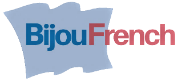 